ENTRIES CLOSE: 4 March 2017 (no late entries)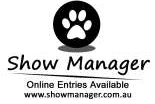 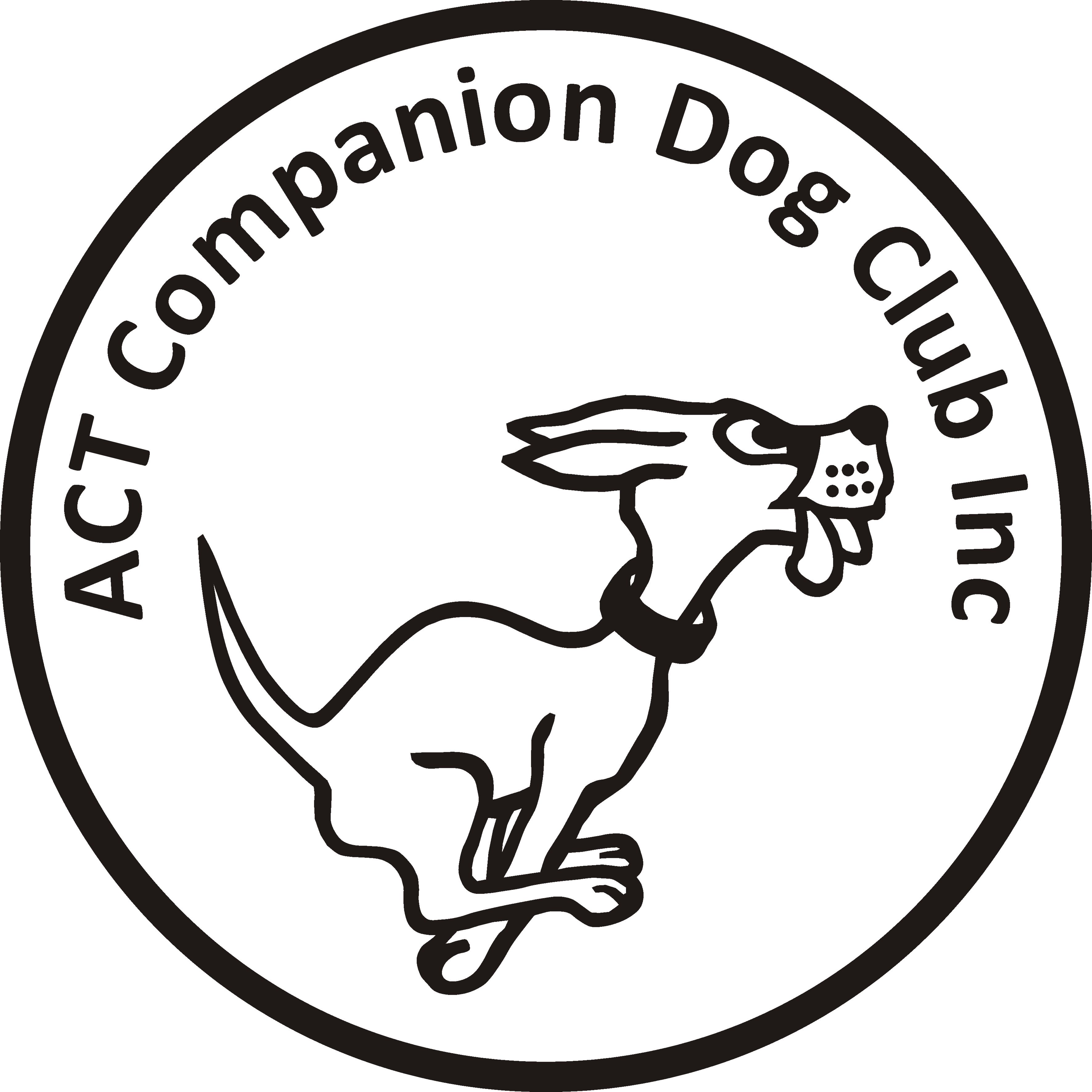 